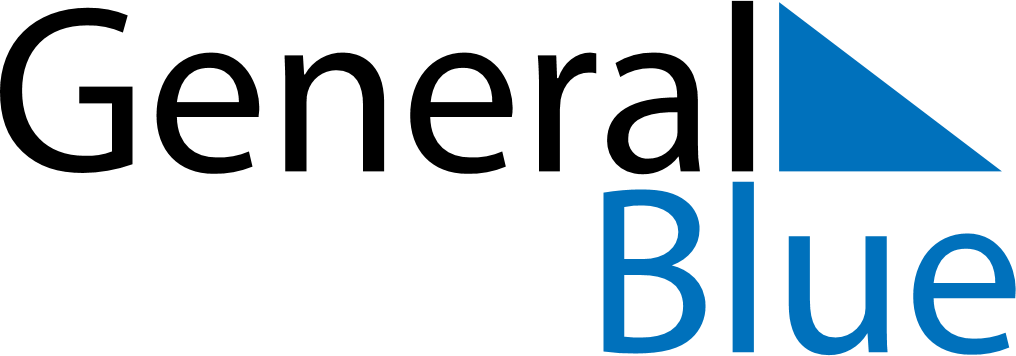 September 2027September 2027September 2027ChileChileMONTUEWEDTHUFRISATSUN12345678910111213141516171819National holidayNational holidayArmy Day2021222324252627282930